муниципальное бюджетное дошкольное образовательное учреждениеКиселевкого городского округа детский сад № 7(детский сад 7)Развитие творческих способностей детей дошкольного возраста через изобразительную деятельность.Автор: старший воспитатель Уфимцева Юлия Анатольевна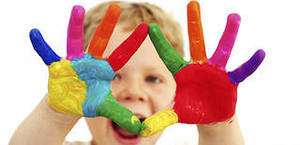 Кемерово 2014Актуальность.В истории дошкольной педагогики проблема творчества всегда была одной из актуальных. Во все времена нужны были творческие личности, так как именно они определяют прогресс человечества. Наше время также требует творческих, нестандартно мыслящих и действующих людей во благо развития личности и общества. То есть данная проблема не нова в плане её постановки. Но не нова она и в плане доказательства необходимости её решения уже в дошкольном возрасте. Общеизвестное выражение С. В. Михалкова «Все начинается с детства» применимо в данном случае. Более того, игнорирование или формальный подход к решению проблемы творчества в дошкольном детстве чреваты невосполнимыми потерями в развитии личности в последующие годы. Это объясняется тем, что дошкольный возраст сенситивен, наиболее благоприятен для развития не только образного мышления, но и воображения, психического процесса, составляющего основу творческой деятельности. Именно воображение – одно из психологических новообразований в дошкольном возрасте. В последующие годы не складываются такие благоприятные возможности для его развития. Поэтому творчество – одна из главных задач дошкольного воспитания. В концепции дошкольного образования на этом сделан особый акцент. В настоящее время необходим широкий подход к проблеме, понимание её как развитие творческих основ личности в разных сферах жизнедеятельности ребенка: в отношении его к миру природы, предметов, миру людей, в отношении к себе (т. е. творческое саморазвитие).Общепризнанна возможность творческого развития детей во всех видах деятельности. Большой потенциал для раскрытия детского творчества заключен в изобразительной деятельности дошкольников.Однако до сих пор проблема развития творчества остается наименее изученной в теории и недостаточно представлена в практике воспитания детей. Что касается детского творчества, то понимание его столь же важно для взрослого не только в смысле осознанного управления творческим развитием ребенка, но и для понимания собственно зрелого творчества.Исходя из выше сказанного считаю, что тема «Влияние нетрадиционных видов изобразительной деятельности на развитие творческих способностей ребенка» актуальна в данный момент.1. Понятие художественного творчестваТворчество рассматривается учеными как человеческая деятельность высшего уровня по познанию и преобразованию окружающего природного и социального мира. В процессе творческой деятельности, что особенно важно, изменяется и сам человек (формы и способы его мышления, личностные качества): он становится творческой личностью.На сегодняшний день творчество перестает быть неким таинством, в которое, по мнению ряда ученых (А. Бакушинский, Е. Флёрина, В. Глоцер, Б.Джефферсон, и др.), нельзя вторгаться и которым нельзя управлять; допустимо лишь создавать для него соответствующие условия. Психологическая наука приоткрыла завесу над этим таинством и показала фундаментальное значение деятельностного подхода к формированию творчества (Л.С.Выготский, А.Н.Леонтьев, А.В.Запорожец, С.Л.Рубинштейн, В.В.Давыдов, Д.Б.Богоявленская, Н.Н.Поддьяков, А.В.Брушлинский и др.).Творчество в широком смысле - это деятельность, направленная на получение чего-то нового, неповторимого, и поэтому основным показателем творчества является новизна его результата (художественное произведение, идея, механический прибор и т.п.). Иначе говоря, новизна результата творческой деятельности носит объективный характер, поскольку создается то, чего раньше не существовало. Сам же процесс создания имеет субъективную окраску, так как в нем проявляется индивидуальность творца.Отечественные психологи и педагоги (Л. С. Выготский, В. В. Давыдов, А. В. Запорожец, Н. Н. Поддьяков, Н. А. Ветлугина, Н. П. Сакулина, Е.А. Флёрина и др.) доказали, что творческие возможности детей проявляются уже в дошкольном возрасте и развитие их происходит при овладении общественно выработанными средствами деятельности в процессе специально организованного обучения. Так, В.В.Давыдов в послесловии к книге Л.С.Выготского «Воображение и творчество в детском возрасте» указывает на то, что творчество является постоянным спутником детского развития. Удивительно созвучны этому и идеи Л. Малагуцци (основателя известной во всем мире итальянской школы педагогики Реджио Эмилия), который, говоря о детской креативности, не считал ее «священной»: возникая из повседневного опыта, она является неотъемлемой характеристикой человеческого мышления. В нее входит свобода исследования за пределами известного, умение предсказывать и принимать неожиданные решения.Детское творчество, которое рассматривается как процесс, приводящий к созданию субъективно нового продукта, изучается, как правило, в русле исследования именно той деятельности, в которой оно формируется (П.М.Якобсон, Н.А.Ветлугина, К.В.Тарасова, О.С.Ушакова, А.Г.Тамбовцева (Арушанова), Т. В. Кудрявцев и др.). Отсюда вытекают и специфические показатели развития творчества (музыкальное, изобразительное, литературное и т.п.), связанные прежде всего с анализом продукта деятельности.Анализ современных концепций творчества, представленных в книге «Основные современные концепции творчества и одаренности» (1997), демонстрирует очевидность существенного расширения и углубления подходов к решению проблемы творчества, выявлению его механизмов.2. Особенности художественного творчества дошкольников.Творчество дошкольника имеет свои особенности.Дети делают множество открытий и создают интересный, порой оригинальный продукт в виде рисунка, конструкции, стихотворения и т.п. (Е.А.Флёрина, Г. В.Лабунская, М. П. Сакулина, К.И.Чуковский, Дж.Родари, Н.А.Ветлугина, Н. Н.Поддьяков и др.). Новизна открытий и продукта субъективна, это первая важная особенность детского творчества.При этом процесс создания продукта для дошкольника имеет едва ли не первостепенное значение. Деятельность ребенка отличается большой эмоциональной включенностью, стремлением искать и много раз опробовать разные решения, получая от этого особое удовольствие, подчас гораздо большее, чем от достижения конечного результата (А. В. Запорожец, Н. Н. Поддьяков, Л.А.Парамонова, О.А.Христ и др.). И это - вторая особенность детского творчества.Для взрослого человека начало решения проблемы (ее осознание, поиск подходов) является самым трудным и мучительным, иногда приводящим к отчаянию. Ребенок же, в отличие от взрослого, не испытывает таких трудностей (если, конечно, над ним не довлеют жесткие требования взрослых). Он с легкостью и прежде всего практически начинает ориентировочную, порой даже не совсем осмысленную деятельность, которая, постепенно становясь более целенаправленной, увлекает ребенка поиском и часто приводит к положительным результатам (Н. Н. Поддьяков, Л. А. Парамонова, Г.В.Урадовских). И даже в музыкальном творчестве ребенка наблюдается одновременность сочинительства и исполнения (К.В.Тарасова). И это третья особенность детского творчества, безусловно связанная с первыми двумя и особенно со второй.Указанные выше особенности детского творчества демонстрируют определенную степень несовершенства психических процессов ребенка, что естественно в этом возрасте. И учет этих особенностей необходим в организации развивающего обучения детей.Существенно значимым является и понимание того, что развитие творчества у детей связано с целенаправленным обучением, ориентированным на «зону ближайшего развития» ребенка (Л.С.Выготский).В формировании творчества особая роль отводится воображению (Л.С.Выготский, Э.В.Ильенков, В.В.Давыдов, О.М.Дьяченко, В.Т.Кудрявцев и др.). Именно развитое творческое воображение порождает новые образы, составляющие основу творчества.Э.В.Ильенков рассматривает воображение как универсальную функцию, присущую человеку всегда и проявляющуюся в разных видах деятельности независимо от того, на каком содержании оно было сформировано. В качестве особого механизма воображения он видел перекомбинирование образов, прежде всего такое, когда признаки одного предмета переносятся на другой, что позволяет раскрыть существенные характеристики и взаимосвязи действительности.В.В.Давыдов, развивая эту мысль, указывает на то, что перенесенное свойство выступает как некая главенствующая часть, влияющая на изменение других частей, что собственно и позволяет получить новые целостности.Процесс воображения носит глубоко личностный характер, и его результатом является формирование особой внутренней позиции (Е.Е.Кравцова), умение видеть «глазами другого человека» (Э.В.Ильенков) и возникновение личностных новообразований: стремление изменить наличную ситуацию, умение находить новое в известном, игровое отношение к действительности (Н. Н. Палагина).3. Основные условия и средства развития художественного творчества детей дошкольного возраста.Истоки творческих сил человека восходят к детству, к той поре когда творческие проявления во многом произвольны и жизненно необходимы. Концепция дошкольного воспитания рассматривает воображение и творчество как предпосылки формирования базиса личностной культуры.А. В. Запорожец утверждал, что «детское художественное творчество существует», и обращал внимание на то, что необходимо научиться управлять особенностями его проявления, разрабатывать методы, побуждающие и развивающие детское творчество. Он отводил большую роль занятиям художественной деятельностью, а также всей воспитательной работе с детьми по развитию у них восприятия красоты в окружающей жизни и в произведениях искусства, которое играет большую роль в общем и творческом развитии ребенка. Нельзя не забывать и о том, что искусство дает богатый эмоциональный опыт. Это опыт особого рода: искусство не только вызывает переживание, но и познает его, а через познание чувства оно ведет к овладению им (эмоциональная отзывчивость).Интерес к изобразительной деятельности детей обусловливается его важностью для развития личности ребенка, и с годами потребность в ней не ослабевает, а все более увеличивается.Формирование психических процессов и основных видов деятельности взаимосвязано. Восприятие, воображение, память, внимание ребенка, развиваясь в играх и на занятиях, проявляются по-разному, в зависимости от организации его деятельности, зависящей от приемов и средств воспитания и обучения, соответствующих возрасту ребенка.Одно из условий проявления творчества в художественной деятельности - организация интересной содержательной жизни ребенка: организация повседневных наблюдений за явлениями окружающего мира, общение с искусством, материальное обеспечение, а также учет индивидуальных особенностей ребенка, бережное отношение к процессу и результату детской деятельности, организация атмосферы творчества и мотивация задания. Формирование мотивов изобразительной деятельности от принятия, удержания, выполнения темы, поставленной педагогом, до самостоятельной постановки, удержания и выполнения темы является одной из важных задач обучения. Следующей задачей является формирование восприятия, так как изобразительная деятельность возможна на уровне сенсорного восприятия: умения рассматривать предметы, всматриваться, вычленять части, сравнивать с сенсорными эталонами форму, цвет, величину, определять признаки предмета и явления. Для создания художественно-выразительного образа необходимо эмоциональное эстетическое восприятие, развитие у ребенка умения замечать выразительность форм, цвета, пропорций и выражать при этом свое отношение и чувства.4. Этапы развития изобразительных способностейВыявление способностей у детей и правильное их развитие — одна из важнейших педагогических задач. И решаться она должна с учетом возраста детей, психофизического развития, условий воспитания и других факторов.
Развитие способностей у детей к изобразительному искусству только тогда принесет свои плоды, когда обучение рисованию осуществляется педагогом планомерно и систематически. Иначе это развитие пойдет случайными путями и изобразительные способности ребенка могут остаться в зачаточном состоянии.
Развитие способности изображения в первую очередь зависит от воспитания наблюдательности, умения видеть особенности окружающих предметов и явлений, сравнивать их, выделять характерное. При этом нельзя не учитывать возраст ребенка и, следовательно, требовать сложного сюжетного построения от 3—4-летнего малыша, если даже начать обучение очень рано. Его мышление не достигло еще нужного уровня для решения такой задачи, которую старший дошкольник при соответствующем обучении решит легко.Но известно, что дети одного возраста могут находиться на разных ступенях развития. Это зависит и от воспитания, и от общего развития ребенка. Педагог не должен об этом забывать, ибо индивидуальный подход к каждому ребенку — одно из главных условий успешного воспитания и обучения.
Советская педагогика рассматривает развитие ребенка не как простой количественный процесс роста, а как качественные изменения его физических и психических особенностей под влиянием воздействия окружающего мира, в первую очередь воспитания и обучения.Первый этап в развитии художественных способностей детей начинается с того момента, когда в руки ребенка впервые попадает изобразительный материал — бумага, карандаш, кусочек глины, кубики, мелки и т. д. В педагогической литературе этот период носит название «доизобразительный», так как здесь еще нет изображения предмета и даже нет замысла и желания что-то изобразить. Этот период играет существенную роль. Ребенок знакомится со свойствами материалов, овладевает разнообразными движениями руки, необходимыми для создания изобразительных форм.Если материал попадает впервые в руки детей 5—6 лет и 2—3 лет, то, конечно, у старших ребят быстрее возникнет замысел, так как опыта у них в познании окружающего мира больше.
Доизобразительный период очень важен для развития дальнейших способностей ребенка.Самостоятельно немногие дети могут овладеть всеми доступными им движениями и нужными формами. Воспитатель должен вести ребенка от непроизвольных движений к ограничению их, к зрительному контролю, к разнообразию форм движения, затем к осознанному использованию приобретенного опыта в рисунке, лепке.
Постепенно у ребенка появляется умение изображать предметы, передавая их выразительный характер. Это свидетельствует о дальнейшем развитии способностей. Дети путем ассоциаций учатся находить сходство в простейших формах и линиях с каким-либо предметом. Такие ассоциации могут возникнуть у них непроизвольно, когда кто-нибудь из ребят замечает, что его штрихи или бесформенный кусочек глины напоминают знакомый предмет. Они могут быть вызваны разными качествами рисунка, вылепленного изделия — цветом, формой, композиционным построением.Обычно ассоциации у ребенка неустойчивы; в одном и том же рисунке он может увидеть разные предметы. В его сознании при рисовании еще нет прочного следа, который образуется общей работой представления, памяти, мышления, воображения. Простая нарисованная форма может напомнить много предметов, приближающихся к ней.Ассоциации помогают перейти к работе по замыслу. Одним из путей такого перехода является повторение той формы, которая получилась у него случайно.
Узнав в начерченных линиях какой-либо предмет, ребенок сознательно рисует еще раз, желая изобразить его опять. Иногда такие первоначальные рисунки по замыслу имеют меньше сходства с предметом, чем ассоциированная форма, так как ассоциация получилась случайно, ребенок не запомнил, в результате каких движений руки она возникла, и производит опять любые движения, думая, что изображает тот же предмет. Тем не менее второй рисунок все же говорит о новом, более высоком этапе в развитии изобразительных способностей, так как он появился в результате замысла.Иногда может быть не полное повторение всего изображения, а добавление к ассоциированной форме каких-либо деталей: рук, ног, глаз — человеку, колес — машине и т. п.Большая роль в этом процессе принадлежит воспитателю, который, задавая вопросы, помогает ребенку осознать изображение, например: что ты нарисовал? Какой хороший мячик, нарисуй еще такой же.
С появлением сознательного изображения предметов начинается изобразительный период в развитии способностей. Деятельность приобретает творческий характер. Здесь могут быть поставлены задачи систематического обучения детей.Первые изображения предметов в рисунке, лепке очень просты, в них отсутствуют не только детали, но и часть основных признаков. Объясняется это тем, что у маленького ребенка еще отсутствует аналитико-синтетическое мышление, а следовательно, и четкость воссоздания зрительного образа, мало развита координация движений рук, нет еще технических навыков.
В более старшем возрасте при правильно поставленной воспитательно-образовательной работе ребенок приобретает способность передавать основные признаки предмета, соблюдая характерную для них форму.
В дальнейшем с накоплением детьми опыта, овладением изобразительными умениями перед ними можно поставить новую задачу — научиться изображать особенности предметов одного вида, передавая основные признаки, например в изображении людей — разницу в одежде, чертах лица, в изображении деревьев — молодое дерево и старое, различные формы ствола, ветвей, кроны.
Первые детские работы отличаются диспропорцией частей. Объясняется это тем, что внимание и мышление ребенка направлены только на ту часть, которую он изображает в данный момент, без связи ее с другими, отсюда и несоответствие пропорций. Он рисует каждую часть такого размера, чтобы на ней уместились сразу все важные для него детали.Развитие способности правильно передавать пропорции также связано с развитием аналитического мышления, умения не только видеть и сравнивать одну часть с другой, определяя, какая больше, но и в процессе изображения все время помнить об их пропорциональной зависимости.
Постепенно под влиянием обучения и общего развития у ребенка появляется способность относительно правильно передавать пропорциональные соотношения между предметами и их частями.
Иногда дети сознательно нарушают пропорции, желая передать свое собственное отношение к образу. Это не значит, что они уже овладели изобразительными навыками и могут работать самостоятельно. Но в этом сознательном нарушении пропорций делается первая попытка к творчеству. И педагог должен обратить на это внимание.Более сложной изобразительной задачей является передача движения. Вначале действие предмета дети выражают не графически, а игрой, речью, жестами. Статичность позы изображаемого объекта вызывается ритмичным расположением частей, облегчающим процесс изображения.
Но создать подлинно динамичный образ трудно, так как восприятия детей еще не развиты.Им сложно увидеть и осознать деформацию внешнего вида движущегося предмета и тем более зафиксировать ее на бумаге или в глине. Лишь постепенно развивается способность видеть эти изменения, изображать их, словесные и игровые приемы передачи движения заменяются изобразительными.
Проследим, как ребенок пытается изобразить человека в движении. Первым признаком изображения движения является изменение положения отдельных частей тела: поворот ступней ног в одну сторону — человек идет, подъем и изгиб руки — держит флажок, играет в мяч. Обычно в рисунке у ребенка изгибы рук изображаются произвольно (наподобие кольца), т. е. положение руки не связано с локтевым и плечевым суставами. Это говорит о неразвитости восприятия детей.
Профильное изображение связано с поворотом всего корпуса, что является самой сложной изобразительной задачей в проблеме движения. При повороте туловища меняется не только его форма, но и расположение всех остальных частей тела. Руки не симметрично располагаются по обе стороны туловища, а видна одна рука, причем плечо не выделяется; другая рука может быть совсем не видна или видна частично. То же самое относится к положению ног. Поэтому часто поворот туловища не изображается, хотя голова и ступни ног повернуты в одну сторону.
В изображении профиля та же трудность. Нужна большая работа по развитию у детей умения видеть эти изменения формы и положения частей тела на живых объектах, чтобы ребенок мог ощутить эти движения на себе самом и сознательно изобразить двигающуюся фигуру. Дети старшего дошкольного возраста уже способны изобразить несложные движения человека. Например, игра в мяч — руки подняты; лыжник — его профиль, руки вперед, ноги расставлены; человек танцует — руки и ноги с изгибом и т. п. В лепке легче передать движение, чем в рисовании, в силу пластичности материала. Когда ребенку трудно сразу представить и изобразить фигуру в нужном положении, он лепит ее сначала в статичном, более легком для изображения положении, а потом сгибает ее части так, как этого требует действие. Трудности профильного изображения в лепке не возникают, так как в любом положении фигура обрабатывается со всех сторон. Дети шести лет, обучающиеся лепке, способны уже вполне самостоятельно придать фигуре нужное положение.Одна из наиболее сложных задач для детей в рисовании — это умение передавать изобразительными средствами пространственные соотношения. В лепке и конструировании эта задача решается путем расстановки изображенных предметов ближе или дальше на определенной площади.
В рисовании, где изображение дается на плоскости, пространство передается особыми приемами. Понять их условность, в результате которых создается реальное впечатление большого пространства, поначалу для ребенка сложно.
На первых ступенях развития изобразительных способностей ребенок не задумывается над расположением предметов. Он размещает их на всем пространстве листа независимо от логической взаимосвязанности, причем лист для удобства рисования может быть повернут и предмет изображен по отнощению к другим боком или вверх ногами.Определенное расположение все предметы приобретают тогда, когда их связь заранее определена содержанием. Например, дом, около него растет дерево. Для объединения предметов появляется земля в виде одной линии. Такое расположение носит название «фриз».
С развитием содержания усложняется и фризовое расположение; вверху листа бумаги появляется полоса, изображающая небо, на нем часто рисуется солнце, линия земли покрывается травой, песком и т. д. Все предметы располагаются в ряд. Каждый из них рисуется отдельно, не заслоняя другие; для ребенка важно на этой ступени изобразить предмет таким, каким он является в действительности, со всеми его частями; позиции зрительного подхода к изображаемому с одной точки зрения у ребенка еще нет.Дети 4—5 лет любят изображать на рисунке сразу много предметов, и для того чтобы разместить их над одной линией земли иногда появляется вторая, на которой располагаются остальные предметы (двойной фриз). Кроме того, им доступно не только использование фризового расположения предметов, но и более естественное расположение их по всему листу, например на листе бумаги зеленого цвета изображается цветущий луг. Линии неба и земли по содержанию здесь не требуется.Ребенок 5—6 лет способен осознать и научиться передавать пространство более сложными приемами, соответствующими действительности,— изображать его широкой полосой земли с расположением предметов на ней близко (ниже), далеко (выше) и полосой неба, сливающегося на линии горизонта с землей.
Перспективные изменения при пространственных перемещениях предметов дети передавать не могут, так как это связано с овладением сложными изобразительными умениями. Иногда они самостоятельно пытаются передать эти изменения, усвоив их из жизни. Так, предметы вдали кажутся меньше. Для этого дети или просто уменьшают размеры отдаленных предметов, или, не зная изобразительных приемов, дают обратную перспективу, т. е. то, что дальше расположено, рисуют на переднем плане меньших размеров, а ближние предметы — выше и крупно. При изображении ряда предметов, уходящих постепенно вдаль (состав поезда, аллея), они передают постепенное уменьшение, но предметы у них остаются расположенными на одной прямой горизонтальной линии. Объяснять детям эти ошибки — очень сложная задача, так как понятия о горизонте, точке схода, точке зрения и т. д., связанные с перспективным изображением, на этой ступени развития недоступны для них. Если ребенок осознает уменьшение предметов с удалением их, можно предложить ему располагать предметы выше и ниже на широком пространстве листа, изображающем землю.В детских работах встречаются своеобразные «рентгеновские», или «прозрачные», рисунки. Желая изобразить все как можно правдивее и полнее, ребенок рисует и то, что нельзя видеть при данном положении предмета: все предметы, находящиеся в доме, людей сквозь стены автобуса и т. п.
Эта же причина вызывает в рисунке другую особенность — множественность точек зрения на предмет при его изображении. Рисуются не только видимые части предмета, но и те, которые в данный момент нельзя увидеть; предмет как бы разворачивается, и к видимым частям подрисовываются остальные: к машине, нарисованной сбоку, спереди подрисовывается передняя часть мотора с фарами, под идущим поездом рисуется не одна, а две линии рельсов со шпалами под ними.
Такие особенности не являются обязательной ступенью в развитии способности детей изображать пространственные связи. При правильно поставленном обучении они обычно отсутствуют.
Изображение предметов в рисунке связано с умением передавать цветовые отношения.Развитие способности передавать цвет начинается с овладения самим цветом независимо от его связи с окраской предмета. Затем с развитием чувства цвета вообще ребенок учится использовать его для раскраски предметов, применяя яркие декоративные сочетания, иногда совпадающие с реальными.
Старшие дошкольники стремятся к реальной окраске с использованием различных оттенков.Таким образом, мы видим, что развитие изобразительных способностей проходит ряд этапов. Вопросы развития их тесно связаны с проблемой детского творчества.